Holy Trinity CE (C) Primary School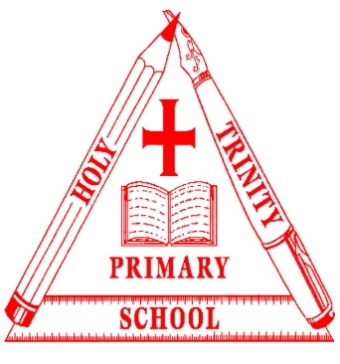 Governing Board Attendance 2022-2023*technical issues hindered attendance Autumn 2022Autumn 2022Autumn 2022Autumn 2022Spring 2023Spring 2023Spring 2023Summer 2023Summer 2023Summer 2023NameJoint – virtual Governor Learning Walk / Pupil Voice Full – virtual Headteacher PM review – virtual Joint – virtual Governor Learning Walk / Pupil VoiceFull – virtual Joint- virtualGovernor Learning Walk / Pupil VoiceFull - virtual%AttendanceRichard Winterton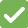 XX80Gill BakerO100Peter Halliday XXO33Ruth MyersO100Nicola Oliphant100Ian WhettonXX80Daryl WilliamsXOXXXX44Mary HarrisOXX*X*X56ZSuzsanna PanyiX80Lynda Cooper100PresentTerm finished midway through the year or term only began after this meetingXNon attendanceONot on committee